        <Рисунок 1><Рисунок 2><Рисунок 3><Рисунок 4><Рисунок 5>ДАННЫЕ НЕОБХОДИМЫЕ ДЛЯ РАСЧЕТОВТаблица 1Расход топлива на 1 км Таблица 2Компоненты загрязнителя Таблица 3Молекулярная масса Таблица 4Предельно-допустимую концентрацию вредных веществ       <Рисунок 5>    ПОЛУЧЕННЫЕ РЕЗУЛЬТАТЫТаблица 1Количество топлива потребляемого транспортными средствами Таблица 2Количество выделенных вредных веществТаблица 3Масса вредных веществТаблица 4Объем воздуха необходимого для разбавления вредных веществ<Рисунок 7>Загрязнение атмосферы пылевыми частицами<Рисунок 8><Рисунок 9>Определение органического вещества путём изучения богатства почвы этим веществом<Рисунок 10>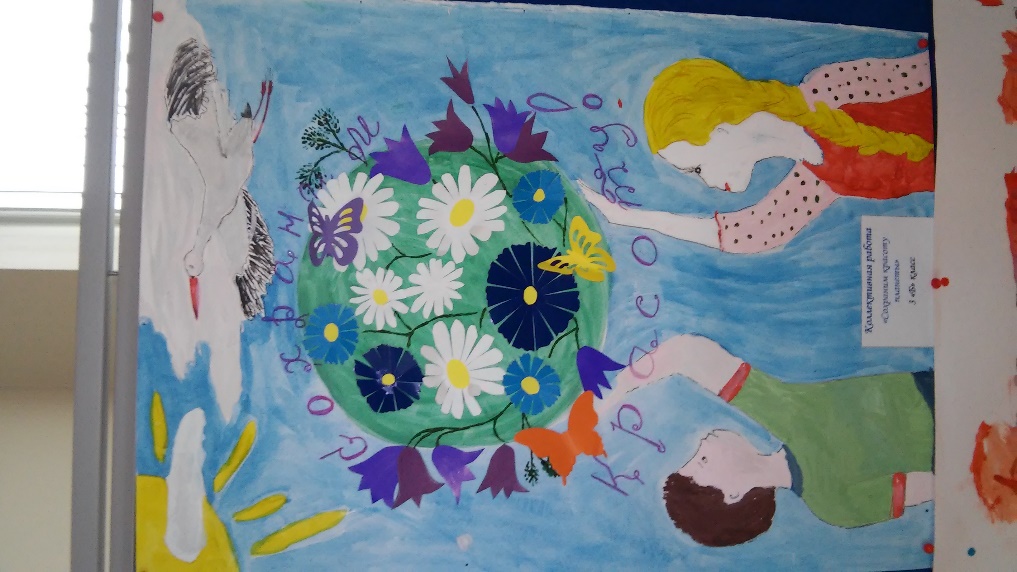 <Рисунок 11>Определение засолённости   по солевому остатку после фильтрования при выпаривании почвенной вытяжким. Алтуфьево  парк «Лианозово»      п. Новые Вешки                     автошоссе Алтуфьево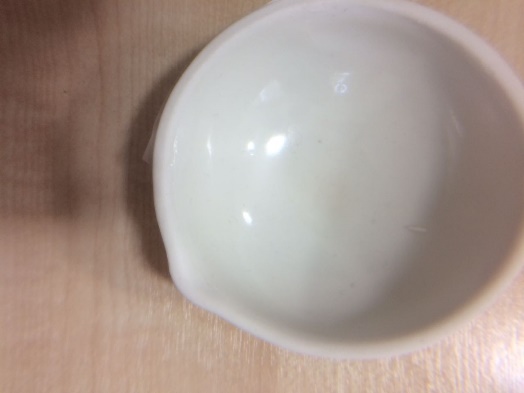 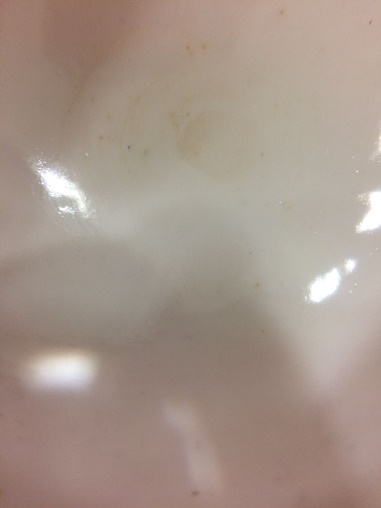 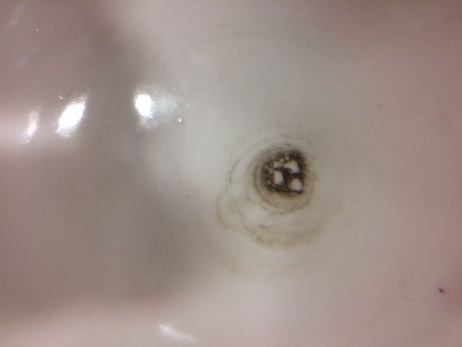 <Рисунок 12>Определение pH почвенной вытяжки и оценка кислотности почвы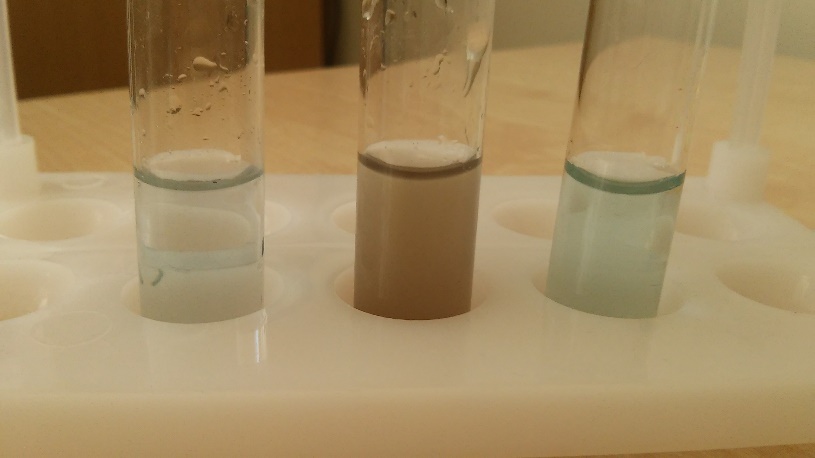 Слева направо пробы почвы: парк «Лианозово» у м. Алтуфьево, магистраль у м. Алтуфьево и проба почвы из п. Новые Вешки.№ пробыЖёсткость мг* экв/л(до 9) 182631,243,152Результаты исследований водыРезультаты исследований водыРезультаты исследований водыРезультаты исследований водыРезультаты исследований водыРезультаты исследований воды№ пробыПрозрачность смОсадок (цветность и мутность)Запах и вкус (привкус)рНЖёсткость1менее 30смвода бесцветнаяотсутствуетцвет не изменился82менее 30смвода бесцветнаяотсутствуетцвет не изменился63менее 30смвода бесцветнаянеопределённый71,24менее 30смнезначительный илистыйнезначительно болотный93,15менее 30см незначительно мутно-илистый незначительнорыбный92Тип транспортаРасход топлива на 1 кмЛегковые0,12Автобусы0,42Спец. техника0,31Компоненты загрязнителяКомпоненты загрязнителяДиоксид азота0,04Угарный газ0,6Углеводороды0,1Компоненты загрязнителяГраммДиоксид азота46Угарный газ28Углеводороды78Компоненты загрязнителяПДК мг/м3Диоксид азота0,04Угарный газ3Углеводороды0,1Тип автомобиляКоличество автомобилейКоличество потребляемого топливаЛегковые24229,04Автобусы104,2Спец. техника51,55Итого:25734,79 Тип автомобиляКоличество потребляемого топливаКоличество вредных веществ в литрахКоличество вредных веществ в литрахКоличество вредных веществ в литрахТип автомобиляКоличество потребляемого топливаДиоксид азотаУгарный газУглеводородыЛегковые29,041,1617,422,9Автобусы4,20,172,520,42Спец. техника1,550,0620,930,16Итого:34,791,3920,873,48Тип автомобиляМасса выделяемых вредных веществ, гМасса выделяемых вредных веществ, гМасса выделяемых вредных веществ, гТип автомобиляДиоксид азотаУгарный газУглеводородыЛегковые2,3821,7810,1Автобусы0,353,151,46Спец. техника0,131,040,56Итого:2,8625,9712,12Компоненты загрязнителяКоличество, лМасса, гОбъем воздуха для разбавления, м3Диоксид азота1,392,8671500Угарный газ20,8725,978656Углеводороды3,4812,12121200Итого:25,7440,95201356Местоснятия пробыСравнительная степень запылённостиСравнительная степень запылённостиСравнительная степень запылённостиВысокаяСредняяМалаяУ посёлка Новые Вешки+         +На Алтуфьевском шоссе        +В глубине пришкольной территории           + № пробыВысота слоя почвы в сосудеВысота слоя почвы в сосудеh верхнего слоя / h нижнего слоя% № пробыh верхнего слоя смh нижнего слоя смh верхнего слоя / h нижнего слоя%магистральм. Алтуфьевоотсутствует2 см-п. Новые Вешки0,410,4парк Лианозово у м. Алтуфьево0,81,60,5Исследуемый субстратЧисло проросших семян в %Внешний вид ростковПарк «Лианозово» у м. Алтуфьево100%Проростки нормальной длины, крепкие, ровные.п. Новые Вешки40%Проростки не крепкие, большинство не ровныеМагистраль у м.Алтуфьево1%Побеги мелкие и уродливые.